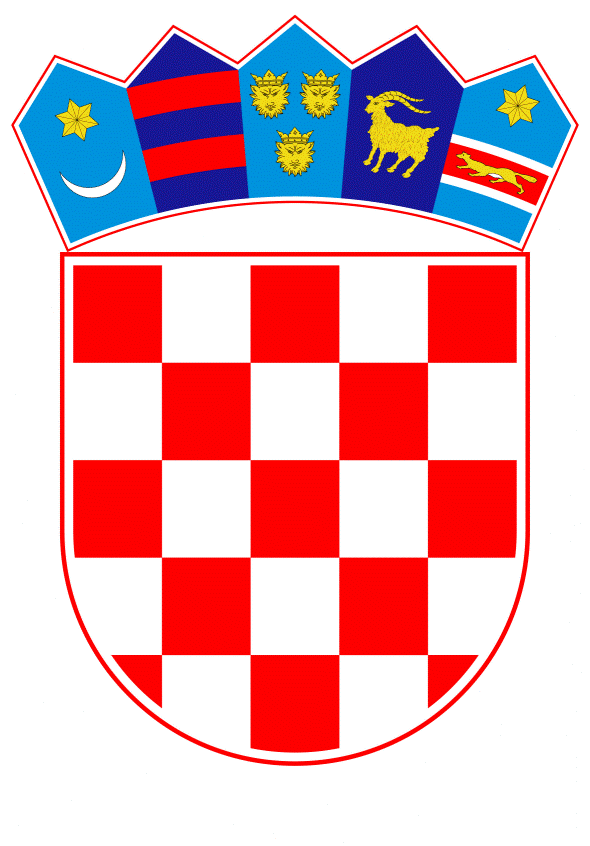 VLADA REPUBLIKE HRVATSKEZagreb, 14. svibnja 2020.______________________________________________________________________________________________________________________________________________________________________________________________________________________________											PRIJEDLOG			 Klasa:									 	Urbroj:	Zagreb,										PREDSJEDNIKU HRVATSKOGA SABORAPredmet:	Zastupničko pitanje Nikole Grmoje, u vezi s popisom država iz kojih su osobe nakon ulaska u Republiku Hrvatsku morale ići u samoizolaciju - odgovor Vlade		Zastupnik u Hrvatskome saboru, Nikola Grmoja, postavio je, sukladno s člankom 140. Poslovnika Hrvatskoga sabora (Narodne novine, br. 81/13, 113/16, 69/17, 29/18 i 53/20), zastupničko pitanje u vezi s popisom država iz kojih su osobe nakon ulaska u Republiku Hrvatsku morale ići u samoizolaciju.		Na navedeno zastupničko pitanje Vlada Republike Hrvatske, daje sljedeći odgovor:Kao početni kriterij za određivanje popisa država za koje će se tražiti provođenje obveznih mjera 14-dnevne samoizolacije, u odnosu na osobe koje iz njih pristižu u Republiku Hrvatsku, bilo je postojanje transmisije bolesti u predmetnoj državi. Kako se bolest širila, tako je i popis proširen na države u kojima je prema dnevnim izvješćima Svjetske zdravstvene organizacije bilo navedeno da je prisutna lokalna transmisija bolesti. Sve je prethodno usuglašavano i koordinirano sa stručnim službama Ministarstva zdravstva, kao i Hrvatskog zavoda za javno zdravstvo. Popis država je nekoliko puta mijenjan, ovisno o recentno zaprimljenim podacima, te je 21. ožujka 2020. godine donesena odluka da sve osobe koje ulaze u Republiku Hrvatsku moraju u samoizolaciju neovisno o tome iz koje države dolaze. Također, Kraljevina Belgija nije bila na popisu država 16. ožujka 2020. godine. Nastavno na prethodno spomenuto, ažurirana je na odgovarajući način informacija na mrežnim stranicama Ministarstva vanjskih i europskih poslova te su o istome obaviještene diplomatske misije i konzularni uredi Republike Hrvatske u inozemstvu, kao i strane diplomatske misije i konzularni uredi akreditirani u Republici Hrvatskoj.Eventualno potrebna dodatna obrazloženja u vezi s pitanjem zastupnika, dat će dr. sc. Gordan Grlić Radman, ministar vanjskih i europskih poslova.PREDSJEDNIKmr. sc. Andrej PlenkovićPredlagatelj:Ministarstvo vanjskih i europskih poslovaPredmet:Verifikacija odgovora na zastupničko pitanje Nikole Grmoje, u vezi s popisom država iz kojih su osobe nakon ulaska u Republiku Hrvatsku morale ići u samoizolaciju